Pielikums Nr.2Mežiņi, Braslavas pagasts, kadastra numurs 6644 004 0241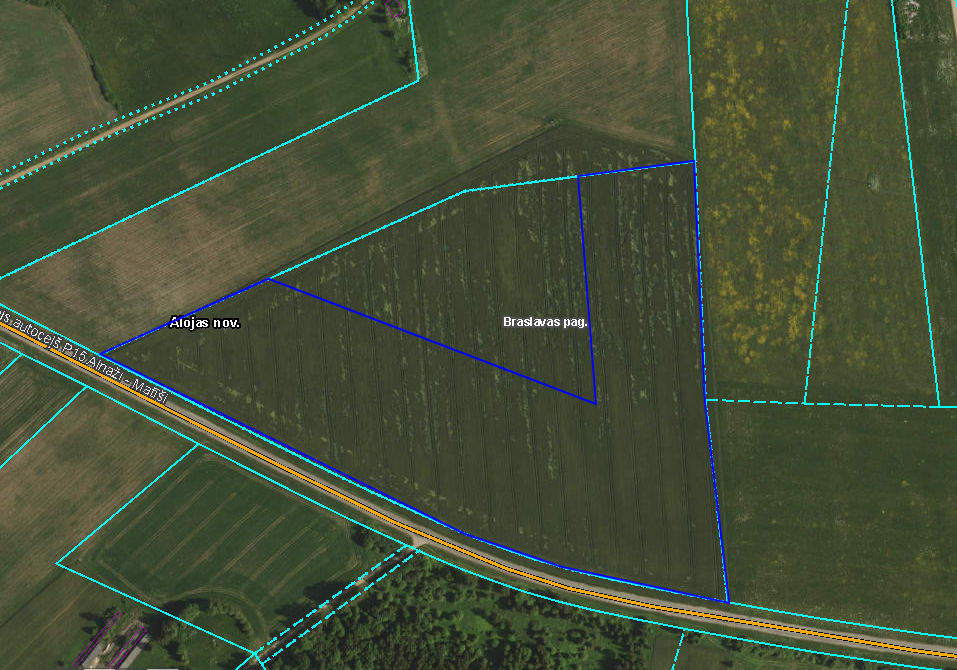 	Iznomājamā zemes vienības daļaSagatavoja: G.Meļķe-Kažoka